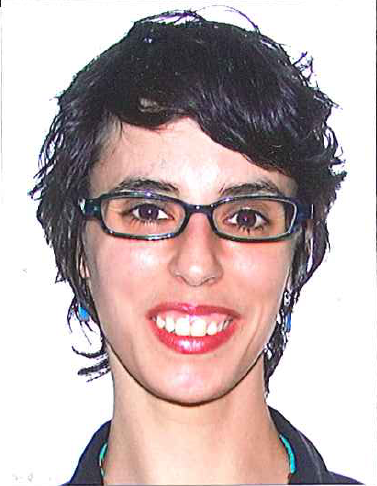 Pilgramgasse 5/5Wien   1050AUSTRIAPhone:	+43 676 83807306Email: keatinga@iiasa.ac.atAdriana KeatingDate of birth:Citizenship:08/08/1983AustralianEducation2014-current: Doctoral student in SocioeconomicsDepartment Socioeconomics, Vienna University of Business and EconomicsThesis title: Disaster resilience in theory and practice2006-2008: Masters of International and Development EconomicsCrawford School of Public Policy, Australian National University.2002-2005: Bachelor of Arts / Bachelor of ScienceMonash UniversityMajors: Politics, Geography and Environmental Science; minors: Hispanic Studies, Biology.EmploymenthistoryResearch ScholarInternational Institute for Applied Systems Analysis (IIASA)2013-presentIIASA is a scientific institute conducting policy-oriented research into complex, global problems.I am currently a Research Scholar in the Risk and Resilience Program. My research revolves around the socioeconomics of flood and how this relates to systems notions such as resilience. I have authored a number of papers and presented at numerous international conferences.I am the project manager for a large project on community flood resilience. The project involves a strong and diverse alliance of partners from academia, the private sector and civil society organisations. In 2014 this Alliance won the Lighthouse Activity Award by the UN’s Momentum for Change initiative.Research EconomistCentre for Risk and Community Safety, RMIT University2008-2013
The Centre for Risk and Community Safety is a multidisciplinary study centre, world renowned for research on vulnerabilities to disasters and climate change adaptation.I was the the lead economist for a project entitled Valuing Adaptation Under Rapid Change: Anticipatory Adjustments, Maladaptation and Transformation. The project was a collaboration between RMIT University and Victoria University. The project utilised the Institutional Analysis and Development (IAD) Framework developed by Ostrom to examine problems stemming from the narrative of gradualism in climate change science and economics, and potential solutions. Notable work included hosting a scenarios-based exercise with researchers and stakeholders. My contributions related to the dynamic interaction between the assumption of gradualism and orthodox approaches to climate change adaptation economics that may be increasing vulnerability. I utilised theory and experience from the disasters field to explore scenarios of increased frequency/severity of extreme events and other rapid onset change, particularly with regard to transformation, maladaptation and intangibles.Other previous projects include:Economics of disasters and climate change adaptation in Victoria, for VCCCAR (Victorian Centre for Climate Change Adaptation Research). This work included a conceptual and theoretical overview of disaster and adaptation economics particularly relating to data typology and the valuation of intangibles. Economic impacts of wildfire on heatwave morality, agricultural and timber industries were estimated for the present day and extrapolated under climate change scenarios.Disaster vulnerability in the Pacific Islands, for NCCARF (National Climate Change Adaptation Research Facility). The first part of this work focussed on resiliency and vulnerability in the interaction between traditional knowledge and the modern disaster risk management institutional and policy landscape. The second part explored the possibilities for a catastrophe risk insurance instrument for the Pacific Islands.Food security internationally and in Australia, currently and under climate change, for NCCARF. This work utilised systems thinking to identify key issues contributing to both chronic and transitory food insecurity.I am a contributing author to the Intergovernmental Panel on Climate Change (IPCC) forthcoming report (AR5, Chapter 4). I have led and contributed to large and small grant applications. I have provided blind reviews for various academic journals. I have developed, led and contributed to numerous academic/government/stakeholder workshops on research needs and emerging issues. I have also provided economics advice to several government policy development workshops.As part of my role I attended a short course on Life Cycle Assessment which covered theoretical and methodological issues.List of publications at the end of this document.Policy OfficerGender Policy and Coordination Unit, AusAID2007-2008
The Australian Agency for International Development (AusAID) was the Australian Government agency responsible for managing Australia's overseas aid program. In this position I acted as the economics and policy officer for the ‘Gender Policy and Coordination Unit’. The Unit is situated within the Advisory Group and as such required me to be across all AusAID programs and processes.My economics qualifications naturally led me to work on AusAID economics projects, and I also developed skills in bridging the gap between economists and non-economist community development specialists. In the wake of the Boxing Day Tsunami I contributed to aid effectiveness lessons on the vulnerability of women and girls during disasters. As a member of the design team for the Australia Indonesia Partnership for Economic Governance (AIPEG) Facility, I was engaged in high-level stakeholder consultations in Canberra and Jakarta, and the drafting of parts of the design documentation. I effectively integrated gender and other vulnerability concerns into the design and implementation of the Facility.This diverse role also involved in-depth qualitative and quantitative policy analysis, report writing, collaborative intra- and inter-departmental work, and project design input.Post-graduate InternFederal Attorney-General’s Department2006-2007As an intern at the Australian Federal Attorney-General’s Department I undertook two work placements. The first was in the ‘Family Pathways Group’ where I undertook research to analyse the logistical and financial viability of a trial online family mediation service. The resulting report led to the tendering of services to provide the trial service.My second rotation at the ‘Human Rights Branch’ saw me taking on the responsibilities of a legal officer such as Ministerial briefings and speaking notes which were well received and utilised by the Minister. This insight into the legal side of policy was particularly engaging and built on my legal and legislative analysis skills.Parliamentary InternParliament of Victoria2004I undertook research for the then Victorian Shadow Minister for Planning on the possible impacts of a Government proposal to overhaul the then current zoning scheme in rural Victoria. The research led to a comprehensive analysis of Local Council submissions to the inquiry, interviews with key stakeholders and legislative analysis. My report was highly regarded and utilised to inform the policy debate. I gained much insight into the complexities of developing good public policy.Volunteer experienceAustralian Volunteers International Youth Initiative India
2003I lived and worked with Gram Vikas, an award-winning rural development NGO in Orissa, India. Over the course of the project I was placed with three different Adivasi (Indigenous) communities and worked on improving school attendance rates through engaging teaching methods and aids, sanitation projects and the development of gardens designed to promote sustainable farming practises. The experience included cross cultural relations and difficult conditions.Communications Officer
Steering Committee World Vision Youth Association
2001-2004Vision Generation is the youth volunteer arm of World Vision, Australia’s largest aid and humanitarian organisation. As one of the founding members I undertook several leadership roles within the organisation. As a member of the senior steering committee I was engaged in guiding the future direction of the organisation as well as designing and implementing successful advocacy and fundraising events. In my role as Communications Officer I was responsible for the overall image of the organisation, liaising with our parent organisation (World Vision), motivational speaking and growing our member base.PublicationsPeer reviewed journal articles and book chapters:Ladds, M, Keating, A, Handmer, J, and Magee, L (2017). How much do disasters cost? A comparison of disaster cost estimates in Australia, International Journal of Disaster Risk Reduction [article in press].Keating, A, Campbell, K, Szoenyi, M, McQuistan, C, Nash, D, and Burer, M (2017). Development and testing of a community flood resilience measurement tool, Nat. Hazards Earth Syst. Sci. 17: 77-101, doi:10.5194/nhess-17-77-2017.Keating A,  Campbell K,  Mechler R,  Magnuszewski P,  Mochizuki J,  Liu W,  Szoenyi M,  McQuistan C (2017). Disaster resilience: what it is and how it can engender a meaningful change in development policy. Development Policy Review 35(1): 65-91.Mochizuki J., Keating A, Liu W, Hochrainer-Stigler S, Mechler, R  (2016).  An Overdue Alignment of Risk and Resilience Thinking?  Disasters, Article in press [2016]Keating A,  Venkateswaran K,  Szoenyi M,  MacClune K,  Mechler R  (2016).  From event analysis to global lessons: disaster forensics for building resilience.  Natural Hazards and Earth System Sciences 16: 1603-1616, doi:10.5194/nhess-16-1603-2016Mochizuki J, Keating A, Mechler R, Egan C, Hochrainer-Stigler S. (2016).  If Numbers Can Speak, Who Listens? Creating Engagement and Learning for Effective Uptake of DRR Investment in Developing Countries. PLOS Currents Disasters. 2016 Jun 13. Edition 1. doi: 10.1371/currents.dis.ab5922892b54a68f7315e967f6dd3406.McCallum, I, Liu, W, See, L, Mechler, R, Keating, A, Hochrainer-Stigler, S, Mochizuki, J, Fritz, S, Dugar, S, Arestegui, M, Szoenyi, M, Laso Bayas, JC, Burek, P, French, A and Moorthy, I (2016) Technologies to Support Community Flood Disaster Risk Reduction. International Journal of Disaster Risk Science. pp. 1-7.Mochizuki, J., Mechler, R., Hochrainer-Stigler, S., Keating, A., Williges, K. (2015) “Revisiting the ‘disaster and development’ debate – Toward a broader understanding of macroeconomic risk and resilience” Climate Risk Management, 3: 39-54.Keating, A. (2013) “Food Security in Australia – The Logistics of Vulnerability” Chapter 2 in Food Security in Australia, eds. Q. Farmer-Bowers, V. Higgins & J. Millar, Springer.Foster H, Whittaker J, Handmer J, Keating A, Lowe T (2013). “Regional Victoria in 2021: changes and implications for the emergency management sector” The Australian Journal of Emergency Management, 28, 51 - 55Handmer et al (2013), “Changes in Impacts of Climate Extremes: Human Systems and Ecosystems” Chapter 4 in IPCC Fifth Assessment Report: Climate Change 2014 (AR5), Intergovernmental Panel on Climate Change.Working papers and reports:Venkateswaran K,  MacClune K,  Keating A, Szoenyi M (2015).  Learning from disasters to build resilience: a simple guide to conducting a Post Event Review.  ISET-International & Zurich Insurance Group, 32 pp.Handmer, J. and Keating, A. (2015) “Key performance targets for bushfire fuel management on public land – Options analysis and recommendations” in Review of performance targets for bushfire fuel management on public land, Inspector-General for Emergency Management, Victorian Government, http://delwp.vic.gov.au/__data/assets/pdf_file/0009/302220/Publication-IGEM-2015_Review-of-performance-targets-for-bushfire-fuel-management-on-public-land_WEB.pdfKeating A,  Mechler R,  Mochizuki J,  Kunreuther H,  Bayer J,  Hanger S,  McCallum I,  See L,  Williges K,  Hochrainer-Stigler S,  Egan C et al.  (2014). Operationalizing Resilience Against Natural Disaster Risk: Opportunities, Barriers, and a Way Forward.  White Paper, Zurich Flood Resilience Alliance (19 May 2014).Koehler M,  Mechler R,  Botzen W,  Surminski S,  Velazquez MP,  Leblois A,  Keating A,  Mochizuki J,  Manez M,  Cremades R,  Hall J  (2014).  Review of Economic Instruments in Risk Reduction.  Deliverable 5.1, Working Paper, ENHANCE Project, IVM, Netherlands (30 April 2014).Mechler R,  Czajkowski J,  Kunreuther H,  Michel-Kerjan E,  Botzen W,  Keating A,  McQuistan C,  Cooper N,  O'Donnell I  (2014).  Making Communities More Flood Resilient: The Role of Cost Benefit Analysis and Other Decision-support Tools in Disaster Risk Reduction.  White Paper, Zurich Flood Resilience Alliance (9 September 2014).Mechler R,  Czajkowski J,  Kunreuther H,  Michel-Kerjan E,  Botzen W,  Keating A,  McQuistan C,  Cooper N,  O'Donnell I  (2014).  Risk Nexus : Making communities more flood resilient: The role of cost-benefit analysis and other decision-support tools.  Issue Brief, Zurich Flood Resilience Alliance, Zurich Insurance Company, Zurich, Switzerland (September 2014).Jones, RN, Young, CK, Handmer, J, Keating, A, Mekala, GD & Sheehan, (2013), Valuing adaptation under rapid change, National Climate Change Adaptation Research Facility, Gold Coast, 184 pp. Keating, A, and Handmer, J. (2013) Future potential losses from extremes under climate change: the case of Victoria, Australia, Victorian Centre for Climate Change Adaptation Research (VCCCAR) Working Paper.Keating, A, Handmer, J and Whittaker, J (2013) Costing the impacts of current climate extremes for key vulnerable sectors in Victoria, Victorian Centre for Climate Change Adaptation Research (VCCCAR) Working Paper.B. J. McLennan, Bosomworth, K., Keating, A., Kruger, T., and Towers, B. (2012) “Visions of Sharing Responsibility for Disaster Resilience - Account of a multi-stakeholder workshop”, RMIT, visions_of_sharing_responsibility_workshop_account.pdfKeating, A. et al (2011) Options for assessing the cost of climate change for adaptation policy in Victoria, Victorian Centre for Climate Change Adaptation Research (VCCCAR) Working Paper 2, http://www.vcccar.org.au/files/vcccar/Framing_project_workingpaper2_240511.pdf Keating, A. and Handmer, J. (2011) The cost of disasters to Australia and Victoria – no straightforward answers, Victorian Centre for Climate Change Adaptation Research (VCCCAR) Working Paper 3, http://www.vcccar.org.au/files/vcccar/Framing_project_workingpaper3_210611.pdf Conference presentations:Keating, A. (2016) ‘Measuring the impact of investment in community flood resilience: a systems approach to diagnose and assess community flood resilience’ In: Adaptation Futures 2016, 10-13 May, Rotterdam, Netherlands.Keating, A. (2016) ‘From event analysis to global lessons: disaster forensics for building resilience’, In: European Geosciences Union General Assembly 2016, 17-22 April, Vienna, Austria.Keating, A. (2015) ‘System Analysis in International Development: From Concept to Application in Flood Prone Communities’ In: Systems Analysis 2015 - A Conference in Celebration of Howard Raiffa, 11 -13 November, 2015, Laxenburg, Austria.Keating, A. (2015) ‘Developing a community-based flood resilience measurement standard’ EGU General Assembly 2015, European Geophysical Science Union, 12-17 April, Vienna, Austria.Keating, A. (2014) ‘Community Resilience -- from Measurement to Evaluation’ American Evaluation Association Conference, 15-18 October, Denver, USA.Keating, A. (2014) ‘Beyond physical and financial capital: economics for a transforming world’, ISEE 2014: Wellbeing and Equity within Planetary Boundaries, International Society for Ecological Economics, 13-15 August, Reykjavik, Iceland.Keating, A. (2014) ‘Community Flood Resilience and Development: From Theory to Practice’ Resilience 2014 Resilience and Development: Mobilizing for Transformation, May 4-8, Montpellier, France.Keating, A. (2014) ‘Resilience and Risk Financing’ Resilience 2014 Resilience and Development: Mobilizing for Transformation, May 4-8, Montpellier, France.Keating, A. (2013) ‘What can we learn from past adaptations to extreme events? From maladaptation to resilience in adaptation economics’. International Conference on Adaptation and Loss and Damage: Integrating Scientific Aspects 30-31st August 2013, Bangkok, Thailand.Keating, A. (2013) ‘What can we learn from past adaptations to extreme events - From maladaptation to resilience in adaptation economics’. International Conference: Adaptation And Loss And Damage Associated With Climate Change In Asia Pacific: Integrating Scientific Aspects. Organized by Asia Pacific Adaptation Network, August 2013, BangkokKeating, A. (2013) ‘An Inconvenient Curve – Moving beyond the mean in adaptation economics’. Climate Adaptation 2013 Knowledge and Partnerships, NCCARF (National Climate Change Adaptation Research Facility), June 2013, Sydney.Keating, A. (2012) Catastrophic Fat Tails and Nonsmooth Damage Functions – Fire Economics and Climate Change Adaptation for Public Policy, IV International symposium on fire economics, policy and planning 2012, oral presentation.Keating, A. (2012) “How much will climate change cost us?” Communicating Clearly What Economics Can Contribute to Government and Industry to Climate Change Adaptation Decision-making, NCCARF Climate Adaptation in Action 2012, poster.Policy documents (available on request):AIPEG (2009) Australia Indonesia Partnership for Economic Governance (AIPEG) Facility: Design Document, January 2009.AusAID (2007) Gender Equality in Australia’s aid program – why and how, AusAID, Canberra.ReferencesProfessional
Doctor Reinhard Mechler
Deputy Program Lead
Risk, Policy and Vulnerabiltiy
IIASA
Email: mechler@iiasa.ac.at
Phone: +43 676 83807313
Professor John Handmer
Director
Centre for Risk and Community Safety
RMIT University
Email: john.handmer@rmit.edu.au
Phone: +61 3 9925 2307Personal
Carl Young
Fundraising Director
Peter MacCallum Cancer Foundation
Email: carl.young@petermac.org
Phone: +61 3 9656 2755